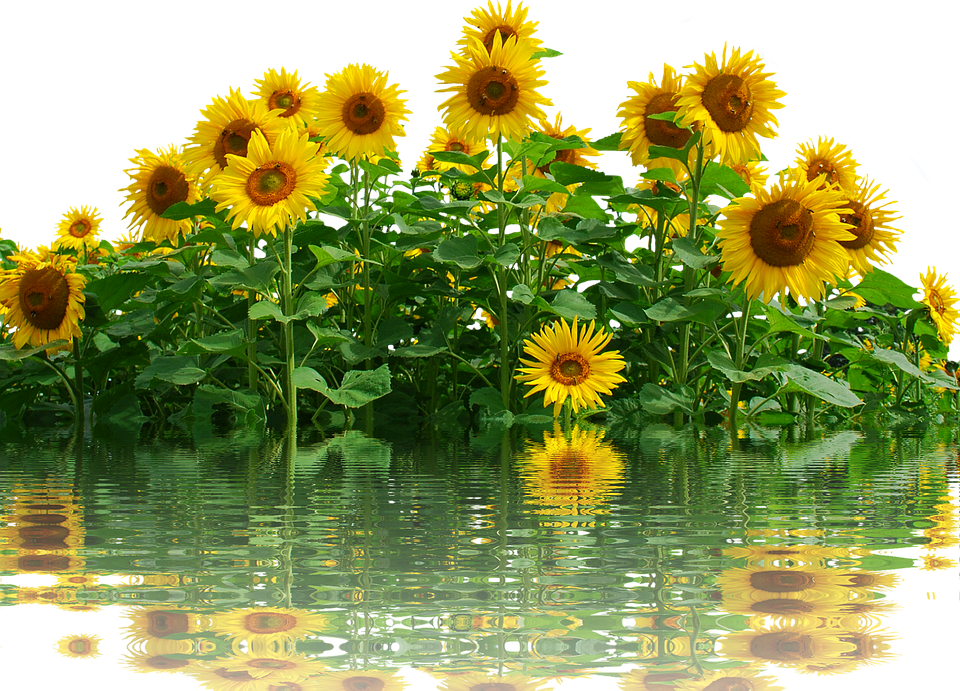               Månadsbrev nr 2   Juli 2023Kallelse till Årsmöte den 7 september kl. 18.30Kära Inner Wheelvänner i Lund. Hoppas ni är nöjda med sommaren trots lite ostadigt väder, en ostadig värld.Mitt namn är Ann-Sofie Frånberg och jag tillträder som president i Lunds Inner Wheelklubb från i höst.Ska försöka att leva upp till alla goda företrädares ambitioner och min ambition är att vi ska ha trevligt tillsammans Vi har också en del nya ledamöter i styrelsen och vi vill gärna välkomna nya medlemmar!   Vi har Årsmöte torsdagen den 7 september på Grand och det vill jag påminna er om. Boka kvällen och anmäl er i god tid. Som vanligt ska ni anmäla er till Eva Bratt evabratt@telia.com eller telefon 070 259 20 41 senast tis.5/9 och i samband med det betala avgiften för kvällen.Måltiden kosta 250,kronor och inkluderar öl/vatten samt kaffe och chokladbit.Vin kan köpas.Anmälan är bindande.Avgiften betalas i förväg via Swich till 123 032 57 79 eller till vårt konto i Handelsbanken nr 6752932 631088. Det går också att betala avgiften till vårt bankgiro nr 5022-3841.SENAST 5/9Som ni säkert minns ska också Medlemsavgiften på 500 kr betalas så här års, SENAST den 15 augusti, om den inte betalas i tid har vi en bot på 50 kr. Använd ovanstående nummer på Handelsbanken eller via vårt Bankgiro.Handlingarna till Årsmötet får ni i separat mail,senare.(Nu är det detta brev som gäller och inget annat. Kasta föregående mail(Beklagar att det blev fel.)Med vänlig hälsning / Ann-Sofie Frånberg ( tel 0733766730)